Instytucja Zarządzająca Programem Rozwoju Obszarów Wiejskich na lata 2014-2020 – Minister Rolnictwa i Rozwoju WsiInstytucja Zarządzająca Programem Operacyjnym „Rybactwo i Morze” – Minister Rolnictwa i Rozwoju WsiOpole, dnia 18.08.2022 r.Zamawiający:Województwo Opolskie z siedzibą:Urząd Marszałkowski Województwa Opolskiego ul. Piastowska 14, 45 – 082 OpolePostępowanie nr DOA-ZP.272.24.2022Ogłoszenie nr 2022/BZP 00282539/01 z dnia 2022-07-28INFORMACJA O WYBORZE NAJKORZYSTNIEJSZEJ OFERTYDotyczy:  postępowania o udzielenie zamówienia publicznego w trybie podstawowym (bez negocjacji) na podstawie: art. 275 pkt 1 pn.: „Wykonanie, oznaczenie i dostawa materiałów promocyjnych oraz kalendarzy na rok 2023 w ramach PT PROW 2014-2020 i PO RYBY 2014-2020”.Działając na podstawie art. 253 ust. 2 ustawy z 11 września 2019 r. – Prawo zamówień publicznych (t.j. Dz.U. z 2021 poz. 1129 z późn. zm.) – dalej: ustawa Pzp, Zamawiający informuje, że dokonał wyboru oferty najkorzystniejszej. Jako ofertę najkorzystniejszą uznano ofertę nr 4, złożoną przez wykonawcę:PRACOWNIA REKLAMY AD, HALINA ZALEŃSKA, UL. MYŚLIWSKA 68, 30-718 KRAKÓWUzasadnienie prawne: Zgodnie z art. 239 ust. 1 i 2 ustawy Pzp Zamawiający wybrał najkorzystniejszą ofertę na podstawie kryteriów oceny ofert określonych w dokumentach zamówienia – Specyfikacji Warunków Zamówienia (SWZ). Uzasadnienie faktyczne: Przedmiotowa oferta została sporządzona zgodnie z wymaganiami Zamawiającego i wpłynęła w określonym terminie. Ponadto uzyskała najkorzystniejszy bilans punktów w oparciu o ustalone kryteria, a Wykonawca spełnił wszystkie warunki określone przez Zamawiającego w SWZ.Wykaz złożonych ofert wraz z uzyskaną punktacją:Z upoważnienia Zarządu Województwa Opolskiego/podpis nieczytelny/Anna Kurdej - MichniewiczZ-ca Dyrektora Departamentu Organizacyjno - Administracyjnego                                                                                               …………………………………………………………………Kierownik zamawiającego lub osobaupoważniona do podejmowania czynności 
w jego imieniu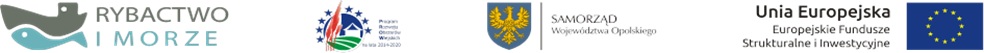 Numer ofertyWykonawca(nazwa albo imię i nazwisko, siedziba albo miejsce zamieszkania (…))Kryterium 1:Cena (C): - waga 60% przyznana punktacjaKryterium 2:Termin realizacji zamówienia:  – waga 40%przyznana punktacjaŁączna punktacjaSTUDIO SIEDEM ŻÓŁTOWSKI GRZEGORZUL MYŚLENICKA 186, 30-698 KRAKÓW 44,68 pkt  30,00 pkt74,68 pktPPHU LIR ELZBIETA ZAJETAL. GRUNWALDZKA 2, 82-300 ELBLĄG 40,71 pkt 40,00  pkt80,71 pktAGENCJA REKLAMOWA SOLDIES DOMINIK MAŚLERZDROGINIA 320, 32-400 MYŚLENICE 59,55 pkt 30,00 pkt 89,55 pktPRACOWNIA REKLAMY AD, HALINA ZALEŃSKAUL. MYŚLIWSKA 68, 30-718 KRAKÓW60,00 pkt40,00 pkt100,00 pktAGENCJA REKLAMOWO WYDAWNICZA STUDIO B&W WOJCIECH JANECKIUL. PODJAZDOWA 2/31, 41-200 SOSNOWIEC53,87 pkt40,00 pkt93,87 pkt